---------------------------------------------------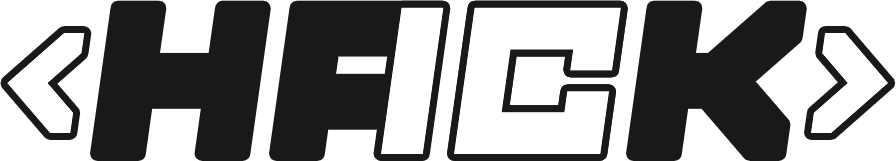 Context (Word limit: 100-150): HealthcareDue to the lack of knowledge of healthful meals habits, weight problems prices are growing at an alarming speed, and that is reflective of the dangers to humans`s health. People want to manipulate their each day calorie consumption through consuming more healthy foods, that's the maximum fundamental technique to keep away from weight problems. However, even though meals packaging comes with nutrition (and calorie) labels, it`s nevertheless now no longer very handy for humans to consult App-primarily based totally nutrient dashboard structures which could examine real-time pictures of a meal and examine it for dietary content material which may be very accessible and improves the nutritional habits, and therefore, facilitates in keeping a healthful lifestyle.Case (Word Limit:100-150): Nutrition-Physical Activity James has been gaining weight over the past 5 years in his organization domestic and his medical doctor has stated that he wishes to workout extra or he turns into obese. James is 62, a huge guy weighing round two hundred pounds, who absolutely doesn`t need to be instructed that he wishes to workout for his health.When James first got here to the institution domestic he changed into lots greater lively than currently. He might move for walks in Sunrise Park via way of means of himself while the climate changed into excellent and he regarded to revel in that. He additionally bowled each week with the opposite guys with inside the institution domestic and changed into excellent at it. A 12 months later James climbed Mt. Clemons with one of the personnel. Unfortunately, the personnel character left his process on the institution domestic approximately 3 months later and no person else changed into inquisitive about taking him hiking. He labored out on the YMCA for a time period however he didn`t discover different human beings to exercising with him and he quit. We suppose that James began out consuming greater meals with inside the subsequent 12 months as he began out to benefit weight.Problem Statement (Word Limit: 250-300): To Develop a Web and Mobile based Application for Tracking Nutrition Requirements and to assist using Machine Learning and Artificial IntelligenceThis project aims at building a Web & Mobile based App that automatically estimates food attributes such as ingredients and nutritional value by classifying the input image of food. This method involves Machine Learning & AI-Driven Food Detection Model for accurate food identification and Food API's to give the nutritional value of the identified food.What is needed to be created(idea/prototype/working model): Working ModelType of industry: HealthcareDetails of flowcharts and diagrams if they need to be included: Architectural DesignThe platform on which the innovation needs to be hosted or deployed: Web Based and Mobile BasedTechnological limitations(if any): Things to be submitted(Word Limit: 150-200)It can include one or all of the following:End-to-end product flow using presentationMobile and Web ApplicationIt can contain the following details:Potential usersExpected outcomesPotential ImpactProbable DisciplineGood to have features (Word Limit: 50-100)Body Mass Index (BMI) Index CalculationChatbot for Query Solving regarding BMI CalculationHelp TopicsVideos for Yoga & ExerciseFinal Notes (Word Limit: 30-50) Nutrition Care Process for the Patient:Nutrition AssessmentNutrition DiagnosisNutrition InterventionMonitoring/ EvaluationFollow-Ups